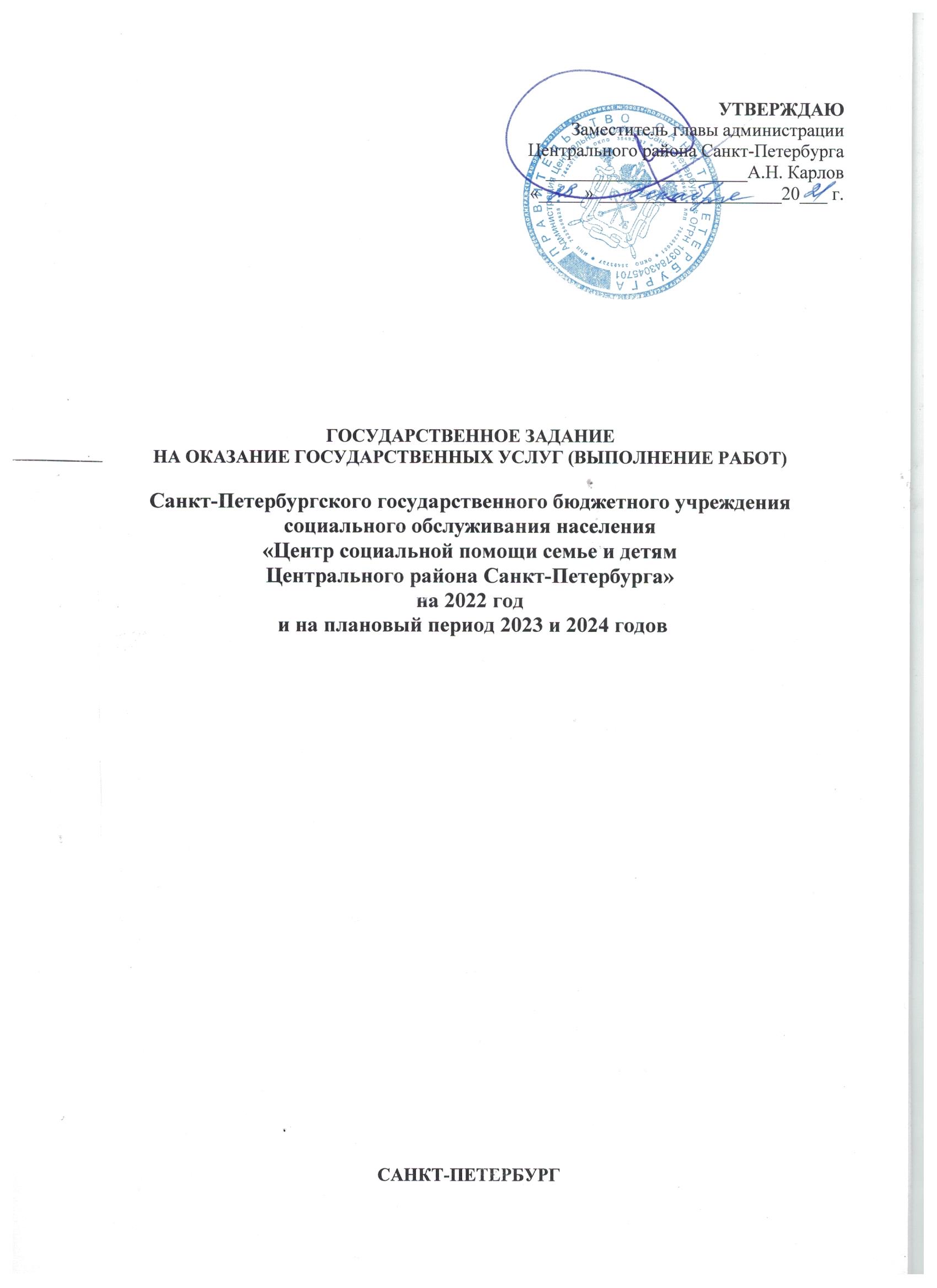 РАЗДЕЛ IГОСУДАРСТВЕННЫЕ УСЛУГИПредоставление социального обслуживания в стационарной форме1.1.1  Наименование государственной услуги Предоставление социального обслуживания в стационарной форме, включая оказание социально-бытовых услуг, социально-медицинских услуг, социально-психологических услуг, социально-педагогических услуг, социально-трудовых услуг, социально-правовых услуг, услуг в целях повышения коммуникативного потенциала получателей социальных услуг, имеющих ограничения жизнедеятельности, в том числе детей-инвалидов услуг (реестровый номер базовой услуги/код базовой государственной услуги общероссийского базового (отраслевого) перечня услуг – 870000О.99.0.АЭ24АА05000/АЭ24; отраслевой перечень государственных услуг Санкт-Петербурга в сфере социальной защиты населения, утверждённой распоряжением Комитета по социальной политике Санкт-Петербурга                от 18.12.2017 №872-р – 22045001001500001006100/22.045.0)2. Категории физических лиц, являющихся потребителями государственной услуги Гражданин при наличии ребенка или детей (в том числе находящихся под опекой, попечительством), испытывающих трудности в социальной адаптации.3. Показатели, характеризующие объем (содержание) и качество оказываемой государственной услуги Показатели, характеризующие объем оказываемой государственной услуги                                                                  Таблица 1Допустимые (возможные) отклонения от установленных показателей объема государственной услуги, в пределах которых государственное задание считается исполненным (%) – 5 %.1.2. Содержание государственной услуги Предоставление социального обслуживания в стационарной форме социального обслуживания, включая оказание социально-бытовых услуг, социально-медицинских услуг, социально-психологических услуг, социально-педагогических услуг, социально-трудовых услуг, социально-правовых услуг, услуг в целях повышения коммуникативного потенциала получателей социальных услуг, имеющих ограничения жизнедеятельности, в том числе детей-инвалидов в соответствии с Федеральным законом от 28.12.2013 № 442-ФЗ 
«Об основах социального обслуживания граждан в Российской Федерации», Законом 
Санкт-Петербурга от 24.12.2014 № 717-135 «О социальном обслуживании населения 
в Санкт-Петербурге», постановлением Правительства Санкт-Петербурга от 29.12.2014 
№ 1283 «Об утверждении порядков предоставления социальных услуг поставщиками социальных услуг в Санкт-Петербурге». 1.3.Периодичность выполненияСоциальные услуги в стационарной форме социального обслуживания предоставляются получателю социальных услуг в сроки, определённые ИППСУ и договоре; срочные социальные услуги – в сроки, обусловленные нуждаемостью получателя социальных услуг. 1.4. Показатели, характеризующие качество оказываемой государственной услуги                                                                  Таблица 24. Порядок оказания государственной услугиОказание социально-бытовых услуг, социально-медицинских услуг, социально-психологических услуг, социально-педагогических услуг, социально-трудовых услуг, социально-правовых услуг, услуг в целях повышения коммуникативного потенциала получателей социальных услуг, имеющих ограничения жизнедеятельности, в том числе детей-инвалидов в стационарной форме социального обслуживания  в соответствии с Федеральным законом от 28.12.2013 № 442-ФЗ «Об основах социального обслуживания граждан 
в Российской Федерации», Законом Санкт-Петербурга от 24.12.2014 № 717-135 
«О социальном обслуживании населения в Санкт-Петербурге», постановлением Правительства Санкт-Петербурга от 29.12.2014 № 1283 «Об утверждении порядков предоставления социальных услуг поставщиками социальных услуг в Санкт-Петербурге».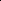 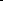 5.Предельные цены (тарифы) на оплату государственной услуги физическими                 лицами в случае, если законодательством Российской Федерации предусмотрено её оказание на платной основе, либо порядок установления указанных цен (тарифов) в случаях, установленных законодательством Российской Федерации: социальные услуги предоставляются бесплатно.6. Требования к результатам оказания государственной услуги (выполнения работы)Соблюдение действующих нормативных правовых актов, выполнение национальныхстандартов, определяющих качество предоставления социальных услуг.7.Порядок контроля исполнения государственного задания, в том числе условия 
и порядок досрочного прекращения исполнения государственного задания7.1.7.2. Процедуры контроля: проверка документов, осуществление экспертизы с привлечением специалистов, в том числе для контроля соотношения фактически достигнутых результатов    к показателям государственного задания путем текущего и последующего контроля исполнения государственного задания в соответствии с утвержденным планом проведения контрольных мероприятий.7.3. Условия досрочного прекращения исполнения государственного задания: ликвидация учреждения; реорганизация учреждения; исключение государственной услуги из базового или регионального перечней государственных услуг (работ); изменение законодательства.Порядок досрочного прекращения исполнения государственного задания регулируется нормами действующих правовых актов с учетом оснований досрочного прекращения исполнения государственного задания.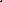 8. Требования к отчетности об исполнении государственного заданияФормы отчетности: регламентируются нормативно-правовыми актами Российской Федерации,  Санкт-Петербурга и Учредителем. Периодичность представления отчетности об исполнении государственного задания: отчёт о выполнении государственного задания на оказание государственных услуг (выполнение работ) за 2022 год направляется учредителю 1 раз в год не позднее 1 февраля 2023 года.9. Иная информация, необходимая для исполнения (контроля исполнения) государственного задания- Размещение информации на сайте Центра в сети Интернет.- Обеспечение предоставления услуг с учетом положений постановления Правительства     Санкт-Петербурга от 13.03.2020 № 121 «О мерах по противодействию распространения            в Санкт-Петербурге новой коронавирусной инфекции (COVID-19)» в связи с введением          на территории Санкт-Петербурга режима повышенной готовности и комплекса ограничительных мер по недопущению распространению в Санкт-Петербурге новой коронавирусной инфекции.1.2.Наименование государственной услуги Предоставление социального обслуживания в стационарной форме, включая оказание социально-бытовых услуг, социально-медицинских услуг, социально-психологических услуг, социально-педагогических услуг, социально-трудовых услуг, социально-правовых услуг, услуг в целях повышения коммуникативного потенциала получателей социальных услуг, имеющих ограничения жизнедеятельности, в том числе детей-инвалидов 
услуг (реестровый номер базовой услуги/код базовой государственной услуги общероссийского базового (отраслевого) перечня услуг – 870000О.99.0.АЭ24АА02000/АЭ24; отраслевой перечень государственных услуг Санкт-Петербурга в сфере социальной защиты населения, утверждённой распоряжением Комитета по социальной политике                     Санкт-Петербурга от 18.12.2017 №872-р - 22045001001200001003100/22.045.0)2. Категории физических лиц, являющихся потребителями государственной услуги Гражданин при отсутствии возможности обеспечения ухода, в том числе временного,              за инвалидом, ребёнком, детьми, а также отсутствие попечения над ними3.Показатели, характеризующие объем (содержание) и качество оказываемой государственной услуги 3.1. Показатели, характеризующие объем оказываемой государственной услуги                                                                  Таблица 1Допустимые (возможные) отклонения от установленных показателей объема государственной услуги, в пределах которых государственное задание считается исполненным (%) - 5 %.3.2. Содержание государственной услуги Предоставление социального обслуживания в стационарной форме социального обслуживания, включая оказание социально-бытовых услуг, социально-медицинских услуг, социально-психологических услуг, социально-педагогических услуг, социально-трудовых услуг, социально-правовых услуг, услуг в целях повышения коммуникативного потенциала получателей социальных услуг, имеющих ограничения жизнедеятельности, в том числе детей-инвалидов, срочных социальных услуг в соответствии с Федеральным законом 
от 28.12.2013 № 442-ФЗ «Об основах социального обслуживания граждан в Российской Федерации», Законом Санкт-Петербурга от 24.12.2014 № 717-135 «О социальном обслуживании населения в Санкт-Петербурге», постановлением Правительства 
Санкт-Петербурга от 29.12.2014 № 1283 «Об утверждении порядков предоставления социальных услуг поставщиками социальных услуг в Санкт-Петербурге». 3.3. Периодичность выполненияСоциальные услуги в стационарной форме социального обслуживания предоставляются получателю социальных услуг в сроки, определённые ИППСУ и договоре; срочные социальные услуги – в сроки, обусловленные нуждаемостью получателя социальных услуг. 3.4. Показатели, характеризующие качество оказываемой государственной услуги                                                                  Таблица 24. Порядок оказания государственной услугиОказание социально-бытовых услуг, социально-медицинских услуг, социально-психологических услуг, социально-педагогических услуг, социально-трудовых услуг, социально-правовых услуг, услуг в целях повышения коммуникативного потенциала получателей социальных услуг, имеющих ограничения жизнедеятельности, в том числе детей-инвалидов в стационарной форме социального обслуживания  в соответствии с Федеральный законом от 28.12.2013 № 442-ФЗ «Об основах социального обслуживания граждан в Российской Федерации», Законом Санкт-Петербурга от 24.12.2014 № 717-135 
«О социальном обслуживании населения в Санкт-Петербурге», постановлением Правительства Санкт-Петербурга от 29.12.2014 № 1283 «Об утверждении порядков предоставления социальных услуг поставщиками социальных услуг в Санкт-Петербурге».5.Предельные цены (тарифы) на оплату государственной услуги физическими                 лицами в случае, если законодательством Российской Федерации предусмотрено её оказание на платной основе, либо порядок установления указанных цен (тарифов) в случаях, установленных законодательством Российской Федерации: социальные услуги предоставляются бесплатно.6. Требования к результатам оказания государственной услуги Соблюдение действующих нормативных правовых актов, выполнение национальных стандартов, определяющих качество предоставления социальных услуг.7. Порядок контроля исполнения государственного задания, в том числе условия 
и порядок досрочного прекращения исполнения государственного задания7.1.Процедуры контроля: проверка документов, осуществление экспертизы                                    с привлечением специалистов, в том числе для контроля соотношения фактически достигнутых результатов к показателям государственного задания путем текущего                             и последующего контроля исполнения государственного задания в соответствии                               с утвержденным планом проведения контрольных мероприятий.Условия досрочного прекращения исполнения государственного задания: ликвидация учреждения; реорганизация учреждения; исключение государственной услуги из базового или регионального перечней государственных услуг (работ); изменение законодательства.Порядок досрочного прекращения исполнения государственного задания регулируется нормами действующих правовых актов с учетом оснований досрочного прекращения исполнения государственного задания.8. Требования к отчетности об исполнении государственного задания:Формы отчетности: регламентируются нормативно-правовыми актами Российской Федерации,  Санкт-Петербурга и Учредителем.Периодичность представления отчетности об исполнении государственного задания:         отчёт о выполнении государственного задания на оказание государственных услуг (выполнение работ) за 2022 год направляется учредителю 1 раз в год не позднее                         1 февраля 2023 года.9. Иная информация, необходимая для исполнения (контроля исполнения) государственного задания- Размещение информации на сайте Центра в сети Интернет.- Обеспечение предоставления услуг с учетом положений постановления Правительства     Санкт-Петербурга от 13.03.2020 № 121 «О мерах по противодействию распространения            в Санкт-Петербурге новой коронавирусной инфекции (COVID-19)» в связи с введением          на территории Санкт-Петербурга режима повышенной готовности и комплекса ограничительных мер по недопущению распространению в Санкт-Петербурге новой коронавирусной инфекции.1.3. Наименование государственной услуги Предоставление социального обслуживания в стационарной форме, включая оказание социально-бытовых услуг, социально-медицинских услуг, социально-психологических услуг, социально-педагогических услуг, социально-трудовых услуг, социально-правовых услуг, услуг в целях повышения коммуникативного потенциала получателей социальных услуг, имеющих ограничения жизнедеятельности, в том числе детей-инвалидов 
(реестровый номер базовой услуги/код базовой государственной услуги общероссийского базового (отраслевого) перечня услуг – 870000О.99.0.АЭ24АА06000/АЭ24; отраслевой перечень государственных услуг Санкт-Петербурга в сфере социальной защиты населения, утверждённой распоряжением Комитета по социальной политике Санкт-Петербурга                от 18.12.2017 №872-р - 22045001001600001004100/22.045.0)2. Категории физических лиц, являющихся потребителями государственной услуги Гражданин при наличии внутрисемейного конфликта, в том числе с лицами с наркотической или алкогольной зависимостью, лицами, имеющими пристрастие к азартным играм, лицами, страдающими психическими расстройствами, наличие насилия в семье3.Показатели, характеризующие объем (содержание) и качество оказываемой государственной услуги 3.1. Показатели, характеризующие объем оказываемой государственной услугиТаблица 1Допустимые (возможные) отклонения от установленных показателей объема государственной услуги, в пределах которых государственное задание считается исполненным (%) - 5 %.3.2. Содержание государственной услуги  Предоставление социального обслуживания в стационарной форме социального обслуживания, включая оказание социально-бытовых услуг, социально-медицинских услуг, социально-психологических услуг, социально-педагогических услуг, социально-трудовых услуг, социально-правовых услуг, услуг в целях повышения коммуникативного потенциала получателей социальных услуг, имеющих ограничения жизнедеятельности, в том числе детей-инвалидов, срочных социальных услуг в соответствии с Федеральным законом 
от 28.12.2013 № 442-ФЗ «Об основах социального обслуживания граждан в Российской Федерации», Законом Санкт-Петербурга от 24.12.2014 № 717-135 «О социальном обслуживании населения в Санкт-Петербурге», постановлением Правительства 
Санкт-Петербурга от 29.12.2014 № 1283 «Об утверждении порядков предоставления социальных услуг поставщиками социальных услуг в Санкт-Петербурге». 3.3. Периодичность выполненияСоциальные услуги в стационарной форме социального обслуживания предоставляются получателю социальных услуг в сроки, определённые ИППСУ и договоре; срочные социальные услуги – в сроки, обусловленные нуждаемостью получателя социальных услуг. 3.4. Показатели, характеризующие качество оказываемой государственной услугиТаблица 24. Порядок оказания государственной услугиОказание социально-бытовых услуг, социально-медицинских услуг, социально-психологических услуг, социально-педагогических услуг, социально-трудовых услуг, социально-правовых услуг, услуг в целях повышения коммуникативного потенциала получателей социальных услуг, имеющих ограничения жизнедеятельности, в том числе детей-инвалидов в стационарной форме социального обслуживания  в соответствии с Федеральным законом от 28.12.2013 № 442-ФЗ «Об основах социального обслуживания граждан 
в Российской Федерации», Законом Санкт-Петербурга от 24.12.2014 № 717-135 
«О социальном обслуживании населения в Санкт-Петербурге», постановлением Правительства Санкт-Петербурга от 29.12.2014 № 1283 «Об утверждении порядков предоставления социальных услуг поставщиками социальных услуг в Санкт-Петербурге».5. Предельные цены (тарифы) на оплату государственной услуги физическими                 лицами в случае, если законодательством Российской Федерации предусмотрено её оказание на платной основе, либо порядок установления указанных цен (тарифов) в случаях, установленных законодательством Российской Федерации: социальные услуги предоставляются бесплатно.6. Требования к результатам оказания государственной услуги Соблюдение действующих нормативных правовых актов, выполнение национальных стандартов, определяющих качество предоставления социальных услуг.7.Порядок контроля исполнения государственного задания, в том числе условия 
и порядок досрочного прекращения исполнения государственного задания7.1.7.2. Процедуры контроля: проверка документов, осуществление экспертизы с привлечением специалистов, в том числе для контроля соотношения фактически достигнутых результатов    к показателям государственного задания путем текущего и последующего контроля исполнения государственного задания в соответствии с утвержденным планом проведения контрольных мероприятий.7.3. Условия досрочного прекращения исполнения государственного задания: ликвидация учреждения; реорганизация учреждения; исключение государственной услуги из базового или регионального перечней государственных услуг (работ); изменение законодательства.Порядок досрочного прекращения исполнения государственного задания регулируется нормами действующих правовых актов с учетом оснований досрочного прекращения исполнения государственного задания.8. Требования к отчетности об исполнении государственного задания:Формы отчетности: регламентируются нормативно-правовыми актами Российской Федерации,  Санкт-Петербурга и Учредителем.Периодичность представления отчетности об исполнении государственного задания:         отчёт о выполнении государственного задания на оказание государственных услуг (выполнение работ) за 2022 год направляется учредителю 1 раз в год не позднее                         1 февраля 2023 года.9. Иная информация, необходимая для исполнения (контроля исполнения) государственного задания- Размещение информации на сайте Центра в сети Интернет.- Обеспечение предоставления услуг с учетом положений постановления Правительства     Санкт-Петербурга от 13.03.2020 № 121 «О мерах по противодействию распространения            в Санкт-Петербурге новой коронавирусной инфекции (COVID-19)» в связи с введением          на территории Санкт-Петербурга режима повышенной готовности и комплекса ограничительных мер по недопущению распространению в Санкт-Петербурге новой коронавирусной инфекции.РАЗДЕЛ II ГОСУДАРСТВЕННЫЕ РАБОТЫ2.1.1. Наименование государственной услуги (работы)	Содействие в предоставлении медицинской, психологической, педагогической, юридической, социальной помощи, не относящейся к социальным услугам (социальное сопровождение)2. Категории физических и (или) юридических лиц, являющихся потребителями государственной услуги (работы)Лица из числа детей-сирот и детей, оставшихся без попечения родителей, включая выпускников государственных учреждений для детей-сирот и детей, оставшихся без попечения родителей, в возрасте от 18 до 23 лет, находящихся в ведении исполнительных органов государственной власти Санкт-Петербурга3. Показатели, характеризующие объем (содержание) оказываемой государственной услуги (выполняемой работы)3.1. Показатели, характеризующие объем оказываемой государственной услуги (выполняемой работы)                                                                          Таблица 1Допустимые (возможные) отклонения от установленных показателей объема государственной услуги (выполняемой работы), в пределах которых государственное задание считается исполненным (%) - 5%.3.2. Содержание государственной услуги (работы)Содержание государственной услуги (работы) определяется в соответствии с нормативно-правовыми актами Российской Федерации, Санкт-Петербурга, распоряжениями администрации Центрального района Санкт-Петербурга, учредительными документами Санкт-Петербургского государственного бюджетного учреждения социального обслуживания населения «Центр социальной помощи семье и детям Центрального района                        Санкт-Петербурга».4. Порядок оказания государственной услуги (работы)Оказание содействия в предоставлении медицинской, психологическом, педагогической, юридической, социальной помощи, не относящейся к социальным услугам (социальное сопровождение) в части осуществления социального сопровождения лиц из числа детей-сирот и детей, оставшихся без попечения родителей, включая выпускников государственных учреждений для детей-сирот и детей, оставшихся 
без попечения родителей, находящихся в ведении исполнительных органов государственной власти Санкт-Петербурга, в соответствии с Законом Санкт-Петербурга от 24.12.2014                        № 717-135 «О социальном обслуживании населения в Санкт-Петербурге»; региональным перечнем (классификатором) государственных (муниципальных) услуг и работ               Санкт-Петербурга, утверждённым распоряжением Комитета по экономической политике        и стратегическому планированию Санкт-Петербурга от 01.12.2017 №254-р.5. Предельные цены (тарифы) на оплату государственной услуги (работы):         социальные услуги предоставляются бесплатно.6. Требования к результатам оказания государственной услуги (выполнения работы):Соблюдение действующих нормативных правовых актов, выполнение национальных стандартов, определяющих качество предоставления социальных услуг (работ).7.Порядок контроля исполнения государственного задания, в том числе условия 
и порядок досрочного прекращения исполнения государственного задания7.1.7.2. Процедуры контроля: проверка документов, осуществление экспертизы с привлечением специалистов, в том числе для контроля соотношения фактически достигнутых результатов    к показателям государственного задания путем текущего и последующего контроля исполнения государственного задания в соответствии с утвержденным планом проведения контрольных мероприятий.7.3. Условия досрочного прекращения исполнения государственного задания: ликвидация учреждения; реорганизация учреждения; исключение государственной услуги из базового или регионального перечней государственных услуг (работ); изменение законодательства.Порядок досрочного прекращения исполнения государственного задания регулируется нормами действующих правовых актов с учетом оснований досрочного прекращения исполнения государственного задания.8. Требования к отчетности об исполнении государственного заданияФормы отчетности: регламентируются нормативно-правовыми актами Российской Федерации,  Санкт-Петербурга и Учредителем.Периодичность представления отчетности об исполнении государственного задания:         отчёт о выполнении государственного задания на оказание государственных услуг (выполнение работ) за 2022 год направляется учредителю 1 раз в год не позднее                         1 февраля 2023 года.9. Иная информация, необходимая для исполнения (контроля исполнения) государственного задания- Размещение информации на сайте Центра в сети Интернет.- Обеспечение предоставления услуг с учетом положений постановления Правительства     Санкт-Петербурга от 13.03.2020 № 121 «О мерах по противодействию распространения            в Санкт-Петербурге новой коронавирусной инфекции (COVID-19)» в связи с введением          на территории Санкт-Петербурга режима повышенной готовности и комплекса ограничительных мер по недопущению распространению в Санкт-Петербурге новой коронавирусной инфекции.2.2.1. Наименование государственной услуги (работы)	Содействие в предоставлении медицинской, психологической, педагогической, юридической, социальной помощи, не относящейся к социальным услугам (социальное сопровождение)2.Категория физических и (или) юридических лиц, являющихся потребителями государственной услуги (работы) Граждане, в том числе родители, опекуны, попечители, иные законные представители несовершеннолетних Показатели, характеризующие объем (содержание) государственной услуги (выполняемой работы)3.1. Показатели, характеризующие объем оказываемой государственной услуги (выполняемой работы)                                                                  Таблица 1Допустимые (возможные) отклонения от установленных показателей объема государственной услуги (выполняемой работы), в пределах которых государственное задание считается исполненным (%) - 5%.3.2. Содержание государственной услуги (работы)Содержание государственной услуги (работы) определяется в соответствии с нормативно-правовыми актами Российской Федерации, Санкт-Петербурга, распоряжениями администрации Центрального района Санкт-Петербурга, учредительными документами Санкт-Петербургского государственного бюджетного учреждения социального обслуживания населения «Центр социальной помощи семье и детям Центрального района                        Санкт-Петербурга».Порядок оказания государственной услугиОказание содействия в предоставлении медицинской, психологическом, педагогической, юридической, социальной помощи, не относящейся к социальным услугам (социальное сопровождение) в части осуществления социального сопровождения граждан, в том числе родителей, опекунов, попечителей, иных законных представителей несовершеннолетних, в соответствии с Законом Санкт-Петербурга от 24.12.2014 № 717-13     «О социальном обслуживании населения в Санкт-Петербурге», региональным перечнем (классификатором) государственных (муниципальных) услуг и работ Санкт-Петербурга, утверждённым распоряжением Комитета по экономической политике и стратегическому планированию Санкт-Петербурга от 01.12.2017 №254-р.5.Предельные цены (тарифы) на оплату государственной услуги (работы):          социальные услуги предоставляются бесплатно.6. Требования к результатам оказания государственной услуги (выполнения работы)Соблюдение действующих нормативных правовых актов, выполнение национальных стандартов, определяющих качество предоставления социальных услуг (работ).7.Порядок контроля исполнения государственного задания, в том числе условия 
и порядок досрочного прекращения исполнения государственного задания7.17.2. Процедуры контроля: проверка документов, осуществление экспертизы с привлечением специалистов, в том числе для контроля соотношения фактически достигнутых результатов    к показателям государственного задания путем текущего и последующего контроля исполнения государственного задания в соответствии с утвержденным планом проведения контрольных мероприятий.7.3. Условия досрочного прекращения исполнения государственного задания: ликвидация учреждения; реорганизация учреждения; исключение государственной услуги из базового или регионального перечней государственных услуг (работ); изменение законодательства.Порядок досрочного прекращения исполнения государственного задания регулируется нормами действующих правовых актов с учетом оснований досрочного прекращения исполнения государственного задания.8. Требования к отчетности об исполнении государственного задания:Формы отчетности: регламентируются нормативно-правовыми актами Российской Федерации,  Санкт-Петербурга и Учредителем.Периодичность представления отчетности об исполнении государственного задания:         отчёт о выполнении государственного задания на оказание государственных услуг (выполнение работ) за 2022 год направляется учредителю 1 раз в год не позднее                         1 февраля 2023 года.9. Иная информация, необходимая для исполнения (контроля исполнения) государственного задания- Размещение информации на сайте Центра в сети Интернет.- Обеспечение предоставления услуг с учетом положений постановления Правительства     Санкт-Петербурга от 13.03.2020 № 121 «О мерах по противодействию распространения            в Санкт-Петербурге новой коронавирусной инфекции (COVID-19)» в связи с введением          на территории Санкт-Петербурга режима повышенной готовности и комплекса ограничительных мер по недопущению распространению в Санкт-Петербурге новой коронавирусной инфекции.2.3.1. Наименование государственной услуги (работы)	Материально-техническое обеспечение реализации полномочий администраций районов Санкт-Петербурга по организации в пределах компетенции администраций районов Санкт-Петербурга деятельности по профилактике правонарушений2. Категории физических и (или) юридических лиц, являющихся потребителями государственной услуги (работы)Несовершеннолетние3. Показатели, характеризующие объем (содержание) оказываемой государственной услуги (выполняемой работы)3.1.Показатели, характеризующие объем оказываемой государственной услуги (выполняемой работы)                                                                          Таблица 1Допустимые (возможные) отклонения от установленных показателей объема государственнойуслуги (выполняемой работы), в пределах которых государственное задание считается исполненным (%) - 5%.3.2. Содержание государственной услуги (работы)Содержание государственной услуги (работы) определяется в соответствии с нормативно-правовыми актами Российской Федерации, Санкт-Петербурга, распоряжениями администрации Центрального района Санкт-Петербурга, учредительными документами Санкт-Петербургского государственного бюджетного учреждения социального обслуживания населения «Центр социальной помощи семье и детям Центрального района                        Санкт-Петербурга».4. Порядок оказания государственной услуги (работы)Материально-техническое обеспечение реализации полномочий администраций районов Санкт-Петербурга по организации в пределах их компетенции деятельности                               по профилактике правонарушений в соответствии с Федеральным Законом от 24.06.1999 №120-ФЗ «Об основах системы профилактики безнадзорности и правонарушений несовершеннолетних»; Законом Санкт-Петербурга от 28.02.2018 № 124-26 «О профилактике правонарушений в Санкт-Петербурге»; региональным перечнем (классификатором) государственных (муниципальных) услуг и работ Санкт-Петербурга, утверждённым распоряжением Комитета по экономической политике и стратегическому планированию Санкт-Петербурга от 01.12.2017 №254-р.5. Предельные цены (тарифы) на оплату государственной услуги (работы):        социальные услуги предоставляются бесплатно.6. Требования к результатам оказания государственной услуги (выполнения работы)Соблюдение действующих нормативных правовых актов, выполнение национальных стандартов, определяющих качество предоставления социальных услуг (работ).7.Порядок контроля исполнения государственного задания, в том числе условия 
и порядок досрочного прекращения исполнения государственного задания7.1.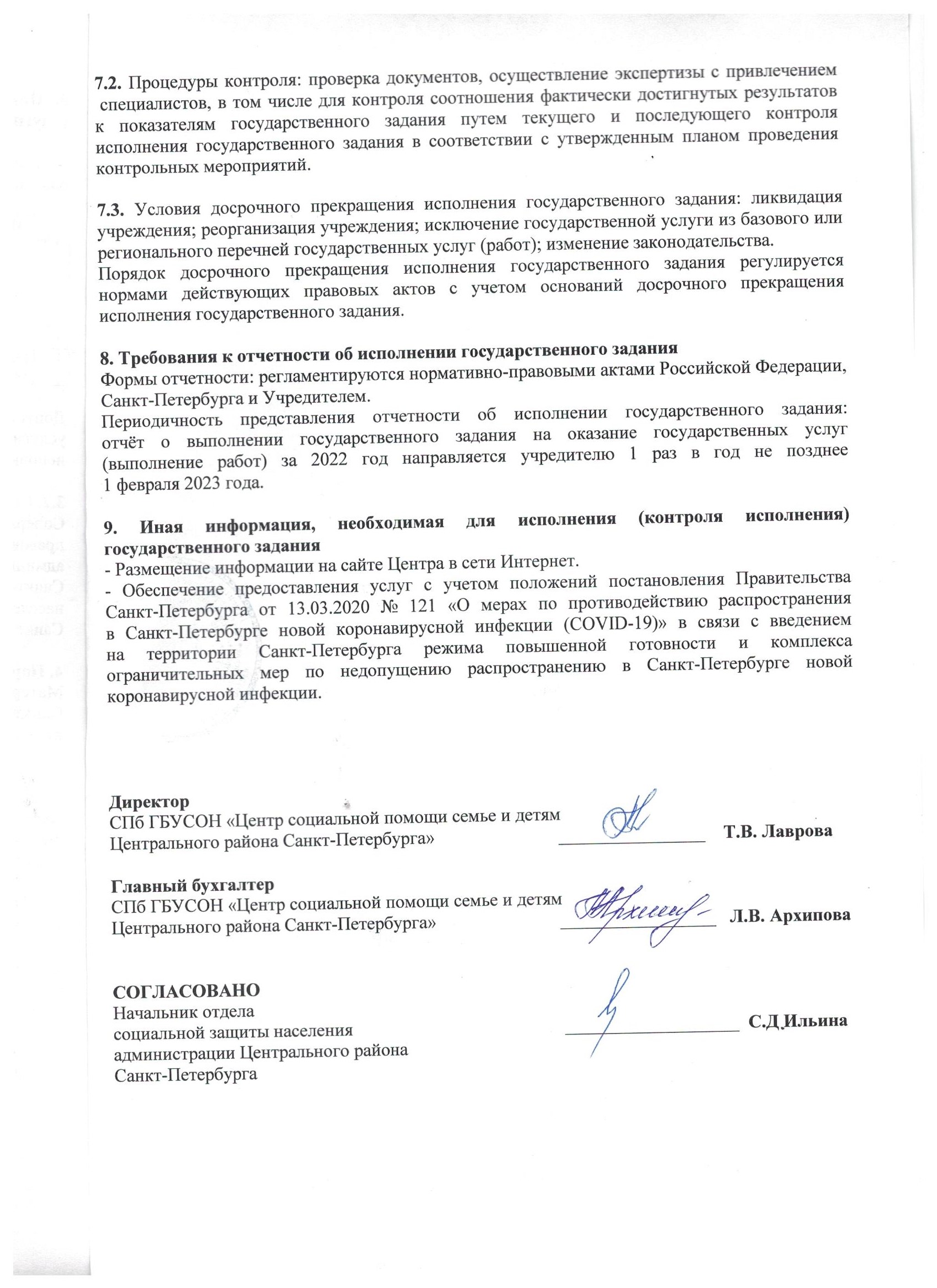 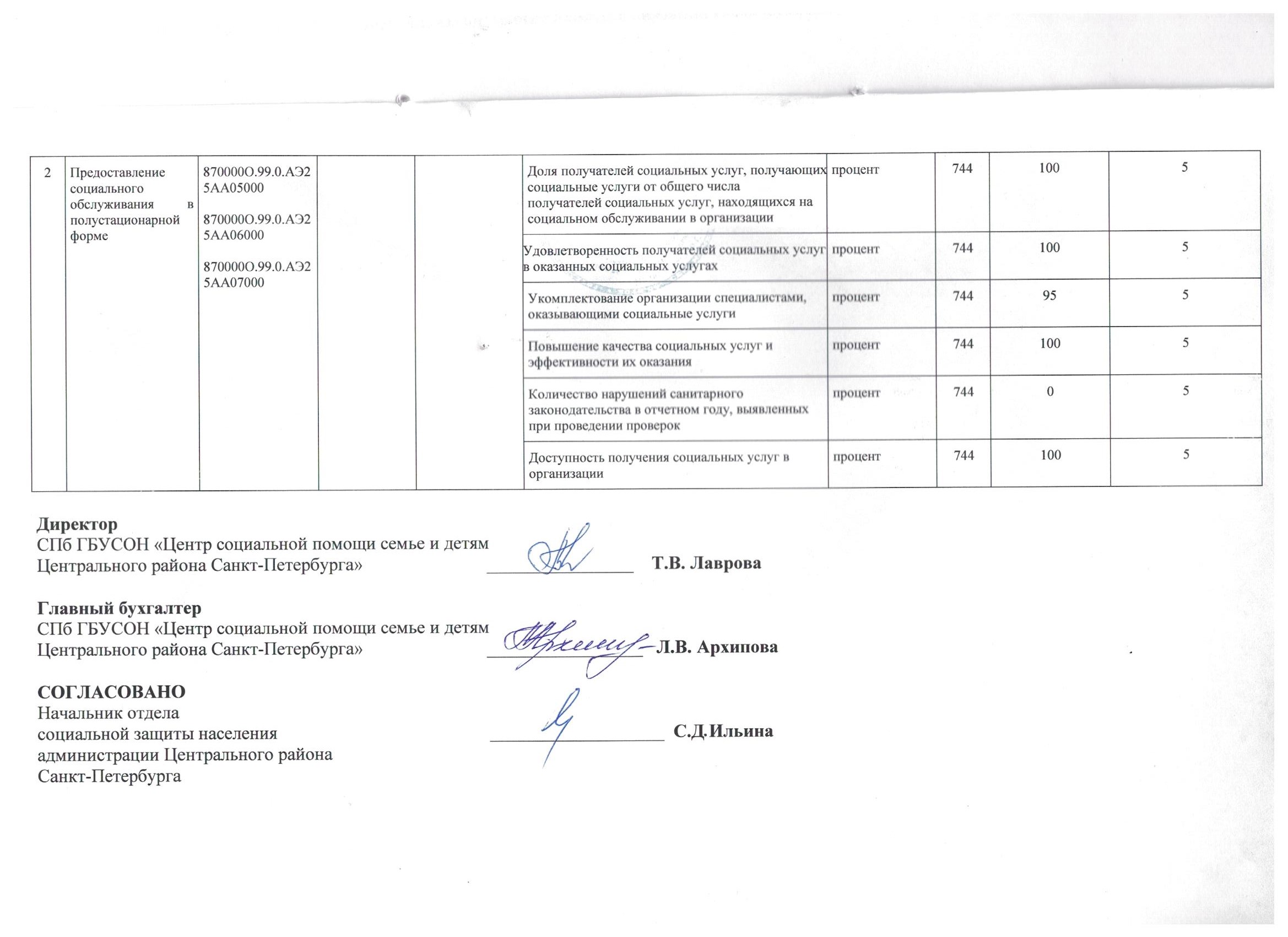 N 
п/пНаименование
 показателяФорма     
предоставления 
государственной
услуги 
(безвозмездная,
платная)Единица
измерениякодпо ОКЕИ792Объем оказания государственной услуги 
          (выполнения работ)Объем оказания государственной услуги 
          (выполнения работ)Объем оказания государственной услуги 
          (выполнения работ)Объем оказания государственной услуги 
          (выполнения работ)Объем оказания государственной услуги 
          (выполнения работ)N 
п/пНаименование
 показателяФорма     
предоставления 
государственной
услуги 
(безвозмездная,
платная)Единица
измерениякодпо ОКЕИ792отчетный   
финансовый 
годтекущий
финансовый  
годочередной год
планового   
периодапервый 
год    
планового   
периодавторой 
год    
планового   
периодавторой 
год    
планового   
периода1234567891Численность граждан, получивших социальные услуги безвозмезднаячеловек148888N 
п/пНаименование 
 показателяЕдиница 
измерениякодпо ОКЕИ744Значение показателяЗначение показателяЗначение показателяЗначение показателяЗначение показателяN 
п/пНаименование 
 показателяЕдиница 
измерениякодпо ОКЕИ744отчетный 
финансовый
годтекущий  
финансовый
годочередной
год
планового периодапервый  
год 
планового
периодавторой  
год
планового
периода123456781Доля получателей социальных услуг, получающих социальные услуги от общего числа получателей социальных услуг, находящихся на социальном обслуживании в организацииПроценты0,340,20,20,20,22Удовлетворенность получателей социальных услуг в оказанных социальных услугахПроценты991001001001003Укомплектование организации специалистами, оказывающими социальные услугиПроценты95959595954Повышение качества социальных услуг и эффективности их оказания Проценты1001001001001005Количество нарушений санитарного законодательства в отчетном году, выявленных при проведении проверокПроценты000006Доступность получения социальных услуг в организацииПроценты100100100100100Формы контроляПериодичностьКонтролирующий органВнутренняя система контроляПостоянно,в соответствии с графикомЦентрВнешняя система контроляПостоянно, но не реже 1 раза в месяцАдминистрация Центрального районаN 
п/пНаименование
 показателяФорма     
предоставления 
государственной
услуги (работы)
(безвозмездная,
   платная)Единица
измерениякодпо ОКЕИ792Объем оказания государственной услуги 
          (выполнения работ)Объем оказания государственной услуги 
          (выполнения работ)Объем оказания государственной услуги 
          (выполнения работ)Объем оказания государственной услуги 
          (выполнения работ)Объем оказания государственной услуги 
          (выполнения работ)N 
п/пНаименование
 показателяФорма     
предоставления 
государственной
услуги (работы)
(безвозмездная,
   платная)Единица
измерениякодпо ОКЕИ792отчетный   
финансовый 
годтекущий
финансовый  
годочередной год
планового   
периодапервый 
год    
планового   
периодавторой 
год    
планового   
периодавторой 
год    
планового   
периода1234567891Численность граждан, получивших социальные услуги безвозмезднаячеловек25555N 
п/пНаименование 
 показателяЕдиница 
измерениякодпо ОКЕИ744Значение показателяЗначение показателяЗначение показателяЗначение показателяЗначение показателяN 
п/пНаименование 
 показателяЕдиница 
измерениякодпо ОКЕИ744отчетный 
финансовый
годтекущий  
финансовый
годочередной
год
планового периодапервый  
год 
планового
периодавторой  
год
планового
периода123456781Доля получателей социальных услуг, получающих социальные услуги от общего числа получателей социальных услуг, находящихся на социальном обслуживании в организацииПроценты0,050,120,120,120,122Удовлетворенность получателей социальных услуг в оказанных социальных услугахПроценты991001001001003Укомплектование организации специалистами, оказывающими социальные услугиПроценты95959595954Повышение качества социальных услуг и эффективности их оказания Проценты1001001001001005Количество нарушений санитарного законодательства в отчетном году, выявленных при проведении проверокПроценты000006Доступность получения социальных услуг в организацииПроценты100100100100100Формы контроляПериодичностьКонтролирующий органВнутренняя система контроляПостоянно,в соответствии с графикомЦентрВнешняя система контроляПостоянно, но не реже 1 раза в месяцАдминистрация Центрального районаN 
п/пНаименование
 показателяФорма     
предоставления 
государственной
услуги (работы)
(безвозмездная,
   платная)Единица
измерениякодпо ОКЕИ792Объем оказания государственной услуги 
          (выполнения работ)Объем оказания государственной услуги 
          (выполнения работ)Объем оказания государственной услуги 
          (выполнения работ)Объем оказания государственной услуги 
          (выполнения работ)Объем оказания государственной услуги 
          (выполнения работ)N 
п/пНаименование
 показателяФорма     
предоставления 
государственной
услуги (работы)
(безвозмездная,
   платная)Единица
измерениякодпо ОКЕИ792отчетный   
финансовый 
годтекущий
финансовый  
годочередной год
планового   
периодапервый 
год    
планового   
периодавторой 
год    
планового   
периодавторой 
год    
планового   
периода1234567891Численность граждан, получивших социальные слуги безвозмезднаячеловек1219191919N 
п/пНаименование 
 показателяЕдиница 
измерениякодпо ОКЕИ744Значение показателяЗначение показателяЗначение показателяЗначение показателяЗначение показателяN 
п/пНаименование 
 показателяЕдиница 
измерениякодпо ОКЕИ744отчетный 
финансовый
годтекущий  
финансовый
годочередной
год
планового периодапервый  
год 
планового
периодавторой  
год
планового
периода123456781Доля получателей социальных услуг, получающих социальные услуги от общего числа получателей социальных услуг, находящихся на социальном обслуживании в организацииПроценты0,30,50,50,50,52Удовлетворенность получателей социальных услуг в оказанных социальных услугахПроценты1001001001001003Укомплектование организации специалистами, оказывающими социальные услугиПроценты95959595954Повышение качества социальных услуг и эффективности их оказания Проценты1001001001001005Количество нарушений санитарного законодательства в отчетном году, выявленных при проведении проверокПроценты000006Доступность получения социальных услуг в организацииПроценты100100100100100Формы контроляПериодичностьКонтролирующий органВнутренняя система контроляПостоянно,в соответствии с графикомЦентрВнешняя система контроляПостоянно, но не реже 1 раза в месяцАдминистрация Центрального районаN 
п/пНаименование
 показателяФорма     
предоставления 
государственной
услуги (работы)
(безвозмездная, платная)Единица
измерениякодпо ОКЕИ792Объем оказания государственной услуги 
(выполнения работ)Объем оказания государственной услуги 
(выполнения работ)Объем оказания государственной услуги 
(выполнения работ)Объем оказания государственной услуги 
(выполнения работ)Объем оказания государственной услуги 
(выполнения работ)N 
п/пНаименование
 показателяФорма     
предоставления 
государственной
услуги (работы)
(безвозмездная, платная)Единица
измерениякодпо ОКЕИ792отчетный   
финансовый 
годтекущий
финансовый  
годочередной год
планового   
периодапервый 
год    
планового   
периодавторой 
год    
планового   
периодавторой 
год    
планового   
периода1234567891Количество гражданбезвозмезднаячеловек7575757575Формы контроляПериодичностьКонтролирующий органВнутренняя система контроляПостоянно,в соответствии с графикомЦентрВнешняя система контроляПостоянно, но не реже 1 раза в месяцАдминистрация Центрального районаN 
п/пНаименование
 показателяФорма     
предоставления 
государственной
услуги (работы)
(безвозмездная, платная)Единица
измерениякодпо ОКЕИ792Объем оказания государственной услуги 
          (выполнения работ)Объем оказания государственной услуги 
          (выполнения работ)Объем оказания государственной услуги 
          (выполнения работ)Объем оказания государственной услуги 
          (выполнения работ)Объем оказания государственной услуги 
          (выполнения работ)N 
п/пНаименование
 показателяФорма     
предоставления 
государственной
услуги (работы)
(безвозмездная, платная)Единица
измерениякодпо ОКЕИ792отчетный   
финансовый 
годтекущий
финансовый  
годочередной год
планового   
периодапервый 
год    
планового   
периодавторой 
год    
планового   
периодавторой 
год    
планового   
периода1234567891Количество гражданбезвозмезднаячеловек200200200200200Формы контроляПериодичностьКонтролирующий органВнутренняя система контроляПостоянно,в соответствии с графикомЦентрВнешняя система контроляПостоянно, но не реже 1 раза в месяцАдминистрация Центрального районаN 
п/пНаименование
 показателяФорма     
предоставления 
государственной
услуги (работы)
(безвозмездная, платная)Единица
измерениякодпо ОКЕИ792Объем оказания государственной услуги 
(выполнения работ)Объем оказания государственной услуги 
(выполнения работ)Объем оказания государственной услуги 
(выполнения работ)Объем оказания государственной услуги 
(выполнения работ)Объем оказания государственной услуги 
(выполнения работ)N 
п/пНаименование
 показателяФорма     
предоставления 
государственной
услуги (работы)
(безвозмездная, платная)Единица
измерениякодпо ОКЕИ792отчетный   
финансовый 
годтекущий
финансовый  
годочередной год
планового   
периодапервый 
год    
планового   
периодавторой 
год    
планового   
периодавторой 
год    
планового   
периода1234567891Количество гражданбезвозмезднаячеловек500500500500500Формы контроляПериодичностьКонтролирующий органВнутренняя система контроляПостоянно,в соответствии с графикомЦентрВнешняя система контроляПостоянно, но не реже 1 раза в месяцАдминистрация Центрального районаI. Общие сведения о государственном социальном заказе на оказание государственных услуг в социальной сфере, отнесенных к полномочиям исполнительных органов государственной власти Санкт-Петербурга, в очередном финансовом году и плановом периоде, 
а также за пределами планового периода1. Общие сведения о государственном социальном заказе на 2022 год(на очередной финансовый год)N п/пНаименование государственной услуги в социальной сфере (укрупненной государственной услуги) <4>Год определения исполнителей государственной услуги в социальной сфере (укрупненной государственной услуги) <4>Место оказания государственной услуги в социальной сфере (укрупненной государственной услуги) <4>Показатель, характеризующий объем оказания государственной услуги в социальной сфере (укрупненной государственной услуги)Показатель, характеризующий объем оказания государственной услуги в социальной сфере (укрупненной государственной услуги)Показатель, характеризующий объем оказания государственной услуги в социальной сфере (укрупненной государственной услуги)Значение показателя, характеризующего объем оказания государственной услуги в социальной сфере (укрупненной государственной услуги) по способам определения исполнителей государственной услуги в социальной сфере (укрупненной государственной услуги)Значение показателя, характеризующего объем оказания государственной услуги в социальной сфере (укрупненной государственной услуги) по способам определения исполнителей государственной услуги в социальной сфере (укрупненной государственной услуги)Значение показателя, характеризующего объем оказания государственной услуги в социальной сфере (укрупненной государственной услуги) по способам определения исполнителей государственной услуги в социальной сфере (укрупненной государственной услуги)Значение показателя, характеризующего объем оказания государственной услуги в социальной сфере (укрупненной государственной услуги) по способам определения исполнителей государственной услуги в социальной сфере (укрупненной государственной услуги)Значение показателя, характеризующего объем оказания государственной услуги в социальной сфере (укрупненной государственной услуги) по способам определения исполнителей государственной услуги в социальной сфере (укрупненной государственной услуги)N п/пНаименование государственной услуги в социальной сфере (укрупненной государственной услуги) <4>Год определения исполнителей государственной услуги в социальной сфере (укрупненной государственной услуги) <4>Место оказания государственной услуги в социальной сфере (укрупненной государственной услуги) <4>наименование показателя <4>единица измеренияединица измерениявсего <5>из нихиз нихиз нихиз нихN п/пНаименование государственной услуги в социальной сфере (укрупненной государственной услуги) <4>Год определения исполнителей государственной услуги в социальной сфере (укрупненной государственной услуги) <4>Место оказания государственной услуги в социальной сфере (укрупненной государственной услуги) <4>наименование показателя <4>наименование <4>код по ОКЕИ <4>всего <5>оказываемого государственными казенными учреждениями <*> на основании государственного задания <6>оказываемого государственными бюджетными и автономными учреждениями <*> на основании государственного задания <6>в соответствии с конкурсом <6>в соответствии с социальными сертификатами <6>1234567891011121Предоставление социального обслуживания в форме социального обслуживания на дому2022Санкт-Петербургское государственное бюджетное учреждениесоциального обслуживания населения «Центр социальной помощи семье и детям Центрального района Санкт-Петербурга»Численность граждан, получивших социальные услугичел792662Предоставление социального обслуживания в полустационар-ной форме2022Санкт-Петербургское государственное бюджетное учреждениесоциального обслуживания населения «Центр социальной помощи семье и детям Центрального района Санкт-Петербурга»Численность граждан, получивших социальные услугичел792398239822. Общие сведения о государственном социальном заказе на 2023 год(на первый год планового периода)N п/пНаименование государственной услуги в социальной сфере (укрупненной государственной услуги) <7>Год определения исполнителей государственной услуги в социальной сфере (укрупненной государственной услуги) <7>Место оказания государственной услуги в социальной сфере (укрупненной государственной услуги) <7>Показатель, характеризующий объем оказания государственной услуги в социальной сфере (укрупненной государственной услуги)Показатель, характеризующий объем оказания государственной услуги в социальной сфере (укрупненной государственной услуги)Показатель, характеризующий объем оказания государственной услуги в социальной сфере (укрупненной государственной услуги)Значение показателя, характеризующего объем оказания государственной услуги в социальной сфере (укрупненной государственной услуги) по способам определения исполнителей государственной услуги в социальной сфере (укрупненной государственной услуги)Значение показателя, характеризующего объем оказания государственной услуги в социальной сфере (укрупненной государственной услуги) по способам определения исполнителей государственной услуги в социальной сфере (укрупненной государственной услуги)Значение показателя, характеризующего объем оказания государственной услуги в социальной сфере (укрупненной государственной услуги) по способам определения исполнителей государственной услуги в социальной сфере (укрупненной государственной услуги)Значение показателя, характеризующего объем оказания государственной услуги в социальной сфере (укрупненной государственной услуги) по способам определения исполнителей государственной услуги в социальной сфере (укрупненной государственной услуги)Значение показателя, характеризующего объем оказания государственной услуги в социальной сфере (укрупненной государственной услуги) по способам определения исполнителей государственной услуги в социальной сфере (укрупненной государственной услуги)N п/пНаименование государственной услуги в социальной сфере (укрупненной государственной услуги) <7>Год определения исполнителей государственной услуги в социальной сфере (укрупненной государственной услуги) <7>Место оказания государственной услуги в социальной сфере (укрупненной государственной услуги) <7>наименование показателя <7>единица измеренияединица измерениявсего <5>из нихиз нихиз нихиз нихN п/пНаименование государственной услуги в социальной сфере (укрупненной государственной услуги) <7>Год определения исполнителей государственной услуги в социальной сфере (укрупненной государственной услуги) <7>Место оказания государственной услуги в социальной сфере (укрупненной государственной услуги) <7>наименование показателя <7>наименование <7>код по ОКЕИ <7>всего <5>оказываемого государственными казенными учреждениями <*> на основании государственного задания <8>оказываемого государственными бюджетными и автономными учреждениями <*> на основании государственного задания <8>в соответствии с конкурсом <8>в соответствии с социальными сертификатами <8>1234567891011121Предоставление социального обслуживанияв форме социального обслуживания на дому2023Санкт-Петербургское государственное бюджетное учреждениесоциального обслуживания населения «Центр социальной помощи семье и детям Центрального района Санкт-Петербурга»Численность граждан, получивших социальные услугичел792662Предоставление социального обслуживания в полустационарной форме2023Санкт-Петербургское государственное бюджетное учреждениесоциального обслуживания населения «Центр социальной помощи семье и детям Центрального района Санкт-Петербурга»Численность граждан, получивших социальные услугичел792398239823. Общие сведения о государственном социальном заказе на 2024 год(на второй год планового периода)N п/пНаименование государственной услуги в социальной сфере (укрупненной государственной услуги) <9>Год определения исполнителей государственной услуги в социальной сфере (укрупненной государственной услуги) <9>Место оказания государственной услуги в социальной сфере (укрупненной государственной услуги) <9>Показатель, характеризующий объем оказания государственной услуги в социальной сфере (укрупненной государственной услуги)Показатель, характеризующий объем оказания государственной услуги в социальной сфере (укрупненной государственной услуги)Показатель, характеризующий объем оказания государственной услуги в социальной сфере (укрупненной государственной услуги)Значение показателя, характеризующего объем оказания государственной услуги в социальной сфере (укрупненной государственной услуги) по способам определения исполнителей государственной услуги в социальной сфере (укрупненной государственной услуги)Значение показателя, характеризующего объем оказания государственной услуги в социальной сфере (укрупненной государственной услуги) по способам определения исполнителей государственной услуги в социальной сфере (укрупненной государственной услуги)Значение показателя, характеризующего объем оказания государственной услуги в социальной сфере (укрупненной государственной услуги) по способам определения исполнителей государственной услуги в социальной сфере (укрупненной государственной услуги)Значение показателя, характеризующего объем оказания государственной услуги в социальной сфере (укрупненной государственной услуги) по способам определения исполнителей государственной услуги в социальной сфере (укрупненной государственной услуги)Значение показателя, характеризующего объем оказания государственной услуги в социальной сфере (укрупненной государственной услуги) по способам определения исполнителей государственной услуги в социальной сфере (укрупненной государственной услуги)N п/пНаименование государственной услуги в социальной сфере (укрупненной государственной услуги) <9>Год определения исполнителей государственной услуги в социальной сфере (укрупненной государственной услуги) <9>Место оказания государственной услуги в социальной сфере (укрупненной государственной услуги) <9>наименование показателя <9>единица измеренияединица измерениявсего <5>из нихиз нихиз нихиз нихN п/пНаименование государственной услуги в социальной сфере (укрупненной государственной услуги) <9>Год определения исполнителей государственной услуги в социальной сфере (укрупненной государственной услуги) <9>Место оказания государственной услуги в социальной сфере (укрупненной государственной услуги) <9>наименование показателя <9>наименование <9>код по ОКЕИ <9>всего <5>оказываемого государственными казенными учреждениями <*> на основании государственного задания <10>оказываемого государственными бюджетными и автономными учреждениями <*> на основании государственного задания <10>в соответствии с конкурсом <10>в соответствии с социальными сертификатами <10>1234567891011121Предоставление социального обслуживания в форме социального обслуживания на дому2024Санкт-Петербургское государственное бюджетное учреждениесоциального обслуживания населения «Центр социальной помощи семье и детям Центрального района Санкт-Петербурга»Численность граждан, получивших социальные услугичел79262Предоставление социального обслуживания в полустационарной форме2024Санкт-Петербургское государственное бюджетное учреждениесоциального обслуживания населения «Центр социальной помощи семье и детям Центрального района Санкт-Петербурга»Численность граждан, получивших социальные услугичел79239824. Общие сведения о государственном социальном заказе на 2022 – 2024 годы(на срок оказания государственных услуг в социальной сфере за пределами планового периода)N п/пНаименование государственной услуги в социальной сфере (укрупненной государственной услуги) <11>Год определения исполнителей государственной услуги в социальной сфере (укрупненной государственной услуги) <11>Место оказания государственной услуги в социальной сфере (укрупненной государственной услуги) <11>Показатель, характеризующий объем оказания государственной услуги в социальной сфере (укрупненной государственной услуги)Показатель, характеризующий объем оказания государственной услуги в социальной сфере (укрупненной государственной услуги)Показатель, характеризующий объем оказания государственной услуги в социальной сфере (укрупненной государственной услуги)Значение показателя, характеризующего объем оказания государственной услуги в социальной сфере (укрупненной государственной услуги) по способам определения исполнителей государственной услуги в социальной сфере (укрупненной государственной услуги)Значение показателя, характеризующего объем оказания государственной услуги в социальной сфере (укрупненной государственной услуги) по способам определения исполнителей государственной услуги в социальной сфере (укрупненной государственной услуги)Значение показателя, характеризующего объем оказания государственной услуги в социальной сфере (укрупненной государственной услуги) по способам определения исполнителей государственной услуги в социальной сфере (укрупненной государственной услуги)Значение показателя, характеризующего объем оказания государственной услуги в социальной сфере (укрупненной государственной услуги) по способам определения исполнителей государственной услуги в социальной сфере (укрупненной государственной услуги)Значение показателя, характеризующего объем оказания государственной услуги в социальной сфере (укрупненной государственной услуги) по способам определения исполнителей государственной услуги в социальной сфере (укрупненной государственной услуги)N п/пНаименование государственной услуги в социальной сфере (укрупненной государственной услуги) <11>Год определения исполнителей государственной услуги в социальной сфере (укрупненной государственной услуги) <11>Место оказания государственной услуги в социальной сфере (укрупненной государственной услуги) <11>наименование показателя <11>единица измеренияединица измерениявсего <5>из нихиз нихиз нихиз нихN п/пНаименование государственной услуги в социальной сфере (укрупненной государственной услуги) <11>Год определения исполнителей государственной услуги в социальной сфере (укрупненной государственной услуги) <11>Место оказания государственной услуги в социальной сфере (укрупненной государственной услуги) <11>наименование показателя <11>наименование <11>код по ОКЕИ <11>всего <5>оказываемого государственными казенными учреждениями <*> на основании государственного задания <12>оказываемого государственными бюджетными и автономными учреждениями <*> на основании государственного задания <12>в соответствии с конкурсом <12>в соответствии с социальными сертификатами <12>1234567891011121Предоставление социального обслуживания в форме социального обслуживания на дому2022-2024Санкт-Петербургское государственное бюджетное учреждениесоциального обслуживания населения «Центр социальной помощи семье и детям Центрального района Санкт-Петербурга»Численность граждан, получивших социальные услугичел792662Предоставление социального обслуживания в полустационарной форме2022-2024Санкт-Петербургское государственное бюджетное учреждениесоциального обслуживания населения «Центр социальной помощи семье и детям Центрального района Санкт-Петербурга»Численность граждан, получивших социальные услугичел79239823982II. Сведения об объеме оказания государственной услуги в социальной сфере (укрупненной государственной услуги) в очередном финансовом году и плановом периоде, а также за пределами планового периодаII. Сведения об объеме оказания государственной услуги в социальной сфере (укрупненной государственной услуги) в очередном финансовом году и плановом периоде, а также за пределами планового периодаII. Сведения об объеме оказания государственной услуги в социальной сфере (укрупненной государственной услуги) в очередном финансовом году и плановом периоде, а также за пределами планового периодаII. Сведения об объеме оказания государственной услуги в социальной сфере (укрупненной государственной услуги) в очередном финансовом году и плановом периоде, а также за пределами планового периодаII. Сведения об объеме оказания государственной услуги в социальной сфере (укрупненной государственной услуги) в очередном финансовом году и плановом периоде, а также за пределами планового периодаII. Сведения об объеме оказания государственной услуги в социальной сфере (укрупненной государственной услуги) в очередном финансовом году и плановом периоде, а также за пределами планового периодаII. Сведения об объеме оказания государственной услуги в социальной сфере (укрупненной государственной услуги) в очередном финансовом году и плановом периоде, а также за пределами планового периодаII. Сведения об объеме оказания государственной услуги в социальной сфере (укрупненной государственной услуги) в очередном финансовом году и плановом периоде, а также за пределами планового периодаII. Сведения об объеме оказания государственной услуги в социальной сфере (укрупненной государственной услуги) в очередном финансовом году и плановом периоде, а также за пределами планового периодаII. Сведения об объеме оказания государственной услуги в социальной сфере (укрупненной государственной услуги) в очередном финансовом году и плановом периоде, а также за пределами планового периодаII. Сведения об объеме оказания государственной услуги в социальной сфере (укрупненной государственной услуги) в очередном финансовом году и плановом периоде, а также за пределами планового периодаII. Сведения об объеме оказания государственной услуги в социальной сфере (укрупненной государственной услуги) в очередном финансовом году и плановом периоде, а также за пределами планового периодаII. Сведения об объеме оказания государственной услуги в социальной сфере (укрупненной государственной услуги) в очередном финансовом году и плановом периоде, а также за пределами планового периодаII. Сведения об объеме оказания государственной услуги в социальной сфере (укрупненной государственной услуги) в очередном финансовом году и плановом периоде, а также за пределами планового периодаII. Сведения об объеме оказания государственной услуги в социальной сфере (укрупненной государственной услуги) в очередном финансовом году и плановом периоде, а также за пределами планового периодаII. Сведения об объеме оказания государственной услуги в социальной сфере (укрупненной государственной услуги) в очередном финансовом году и плановом периоде, а также за пределами планового периодаII. Сведения об объеме оказания государственной услуги в социальной сфере (укрупненной государственной услуги) в очередном финансовом году и плановом периоде, а также за пределами планового периодаНаименование укрупненной государственной услуги <13>Наименование укрупненной государственной услуги <13>Наименование укрупненной государственной услуги <13>Наименование укрупненной государственной услуги <13>Наименование укрупненной государственной услуги <13>Наименование укрупненной государственной услуги <13>Наименование укрупненной государственной услуги <13>Наименование укрупненной государственной услуги <13>Наименование укрупненной государственной услуги <13>Наименование укрупненной государственной услуги <13>Наименование укрупненной государственной услуги <13>Наименование укрупненной государственной услуги <13>Наименование укрупненной государственной услуги <13>Наименование укрупненной государственной услуги <13>Наименование укрупненной государственной услуги <13>Наименование укрупненной государственной услуги <13>Наименование укрупненной государственной услуги <13>Предоставление социального обслуживания в форме социального обслуживания на дому; предоставление социального 
обслуживания в полустационарной формеПредоставление социального обслуживания в форме социального обслуживания на дому; предоставление социального 
обслуживания в полустационарной формеПредоставление социального обслуживания в форме социального обслуживания на дому; предоставление социального 
обслуживания в полустационарной формеПредоставление социального обслуживания в форме социального обслуживания на дому; предоставление социального 
обслуживания в полустационарной формеПредоставление социального обслуживания в форме социального обслуживания на дому; предоставление социального 
обслуживания в полустационарной формеПредоставление социального обслуживания в форме социального обслуживания на дому; предоставление социального 
обслуживания в полустационарной формеПредоставление социального обслуживания в форме социального обслуживания на дому; предоставление социального 
обслуживания в полустационарной формеПредоставление социального обслуживания в форме социального обслуживания на дому; предоставление социального 
обслуживания в полустационарной формеПредоставление социального обслуживания в форме социального обслуживания на дому; предоставление социального 
обслуживания в полустационарной формеПредоставление социального обслуживания в форме социального обслуживания на дому; предоставление социального 
обслуживания в полустационарной формеПредоставление социального обслуживания в форме социального обслуживания на дому; предоставление социального 
обслуживания в полустационарной формеПредоставление социального обслуживания в форме социального обслуживания на дому; предоставление социального 
обслуживания в полустационарной формеПредоставление социального обслуживания в форме социального обслуживания на дому; предоставление социального 
обслуживания в полустационарной формеПредоставление социального обслуживания в форме социального обслуживания на дому; предоставление социального 
обслуживания в полустационарной формеПредоставление социального обслуживания в форме социального обслуживания на дому; предоставление социального 
обслуживания в полустационарной формеПредоставление социального обслуживания в форме социального обслуживания на дому; предоставление социального 
обслуживания в полустационарной формеПредоставление социального обслуживания в форме социального обслуживания на дому; предоставление социального 
обслуживания в полустационарной форме1. Сведения об объеме оказания государственной услуги в социальной сфере (государственных услуг в социальной сфере,составляющих укрупненную государственную услугу) на 2022 год(на очередной финансовый год)1. Сведения об объеме оказания государственной услуги в социальной сфере (государственных услуг в социальной сфере,составляющих укрупненную государственную услугу) на 2022 год(на очередной финансовый год)1. Сведения об объеме оказания государственной услуги в социальной сфере (государственных услуг в социальной сфере,составляющих укрупненную государственную услугу) на 2022 год(на очередной финансовый год)1. Сведения об объеме оказания государственной услуги в социальной сфере (государственных услуг в социальной сфере,составляющих укрупненную государственную услугу) на 2022 год(на очередной финансовый год)1. Сведения об объеме оказания государственной услуги в социальной сфере (государственных услуг в социальной сфере,составляющих укрупненную государственную услугу) на 2022 год(на очередной финансовый год)1. Сведения об объеме оказания государственной услуги в социальной сфере (государственных услуг в социальной сфере,составляющих укрупненную государственную услугу) на 2022 год(на очередной финансовый год)1. Сведения об объеме оказания государственной услуги в социальной сфере (государственных услуг в социальной сфере,составляющих укрупненную государственную услугу) на 2022 год(на очередной финансовый год)1. Сведения об объеме оказания государственной услуги в социальной сфере (государственных услуг в социальной сфере,составляющих укрупненную государственную услугу) на 2022 год(на очередной финансовый год)1. Сведения об объеме оказания государственной услуги в социальной сфере (государственных услуг в социальной сфере,составляющих укрупненную государственную услугу) на 2022 год(на очередной финансовый год)1. Сведения об объеме оказания государственной услуги в социальной сфере (государственных услуг в социальной сфере,составляющих укрупненную государственную услугу) на 2022 год(на очередной финансовый год)1. Сведения об объеме оказания государственной услуги в социальной сфере (государственных услуг в социальной сфере,составляющих укрупненную государственную услугу) на 2022 год(на очередной финансовый год)1. Сведения об объеме оказания государственной услуги в социальной сфере (государственных услуг в социальной сфере,составляющих укрупненную государственную услугу) на 2022 год(на очередной финансовый год)1. Сведения об объеме оказания государственной услуги в социальной сфере (государственных услуг в социальной сфере,составляющих укрупненную государственную услугу) на 2022 год(на очередной финансовый год)1. Сведения об объеме оказания государственной услуги в социальной сфере (государственных услуг в социальной сфере,составляющих укрупненную государственную услугу) на 2022 год(на очередной финансовый год)1. Сведения об объеме оказания государственной услуги в социальной сфере (государственных услуг в социальной сфере,составляющих укрупненную государственную услугу) на 2022 год(на очередной финансовый год)1. Сведения об объеме оказания государственной услуги в социальной сфере (государственных услуг в социальной сфере,составляющих укрупненную государственную услугу) на 2022 год(на очередной финансовый год)1. Сведения об объеме оказания государственной услуги в социальной сфере (государственных услуг в социальной сфере,составляющих укрупненную государственную услугу) на 2022 год(на очередной финансовый год)N п/пНаименование государственной услуги в социальной сфере (государственных услуг в социальной сфере, составляющих укрупненную государственную услугу) <14>Уникальный номер реестровой записи <14>Условия (формы) оказания государственной услуги в социальной сфере (государственных услуг в социальной сфере, составляющих укрупненную государственную услугу) <14>Категории потребителей государственных услуг в социальной сфере (государственных услуг в социальной сфере, составляющих укрупненную государственную услугу) <14>Уполномоченный орган <15>Срок оказания государственной услуги в социальной сфере (государственных услуг в социальной сфере, составляющих укрупненную государственную услугу) <16>Год определения исполнителей государственных в социальной сфере (государственных услуг в социальной сфере, составляющих укрупненную государственную услугу) <17>Место оказания государственной услуги в социальной сфере (государственных услуг в социальной сфере, составляющих укрупненную государственную услугу) <18>Показатель, характеризующий объем оказания государственной услуги в социальной сфере (государственных услуг в социальной сфере, составляющих укрупненную государственную услугу)Показатель, характеризующий объем оказания государственной услуги в социальной сфере (государственных услуг в социальной сфере, составляющих укрупненную государственную услугу)Показатель, характеризующий объем оказания государственной услуги в социальной сфере (государственных услуг в социальной сфере, составляющих укрупненную государственную услугу)Значение показателя, характеризующего объем оказания государственной услуги в социальной сфере (государственных услуг в социальной сфере, составляющих укрупненную государственную услугу) по способам определения исполнителей государственных услуг в социальной сфере (государственных услуг в социальной сфере, составляющих укрупненную государственную услугу)Значение показателя, характеризующего объем оказания государственной услуги в социальной сфере (государственных услуг в социальной сфере, составляющих укрупненную государственную услугу) по способам определения исполнителей государственных услуг в социальной сфере (государственных услуг в социальной сфере, составляющих укрупненную государственную услугу)Значение показателя, характеризующего объем оказания государственной услуги в социальной сфере (государственных услуг в социальной сфере, составляющих укрупненную государственную услугу) по способам определения исполнителей государственных услуг в социальной сфере (государственных услуг в социальной сфере, составляющих укрупненную государственную услугу)Значение показателя, характеризующего объем оказания государственной услуги в социальной сфере (государственных услуг в социальной сфере, составляющих укрупненную государственную услугу) по способам определения исполнителей государственных услуг в социальной сфере (государственных услуг в социальной сфере, составляющих укрупненную государственную услугу)Предельные допустимые возможные отклонения от показателей, характеризующих объем оказания государственной услуги в социальной сфере (государственных услуг в социальной сфере, составляющих укрупненную государственную услугу) <21>Предельные допустимые возможные отклонения от показателей, характеризующих объем оказания государственной услуги в социальной сфере (государственных услуг в социальной сфере, составляющих укрупненную государственную услугу) <21>N п/пНаименование государственной услуги в социальной сфере (государственных услуг в социальной сфере, составляющих укрупненную государственную услугу) <14>Уникальный номер реестровой записи <14>Условия (формы) оказания государственной услуги в социальной сфере (государственных услуг в социальной сфере, составляющих укрупненную государственную услугу) <14>Категории потребителей государственных услуг в социальной сфере (государственных услуг в социальной сфере, составляющих укрупненную государственную услугу) <14>Уполномоченный орган <15>Срок оказания государственной услуги в социальной сфере (государственных услуг в социальной сфере, составляющих укрупненную государственную услугу) <16>Год определения исполнителей государственных в социальной сфере (государственных услуг в социальной сфере, составляющих укрупненную государственную услугу) <17>Место оказания государственной услуги в социальной сфере (государственных услуг в социальной сфере, составляющих укрупненную государственную услугу) <18>наименование показателя <14>единица измеренияединица измеренияоказываемого государственными казенными учреждениями <*> на основании государственного задания <20>оказываемого государственными бюджетными и автономными учреждениями <*> на основании государственного задания <20>в соответствии с конкурсом <20>в соответствии с социальными сертификатами <20>Предельные допустимые возможные отклонения от показателей, характеризующих объем оказания государственной услуги в социальной сфере (государственных услуг в социальной сфере, составляющих укрупненную государственную услугу) <21>Предельные допустимые возможные отклонения от показателей, характеризующих объем оказания государственной услуги в социальной сфере (государственных услуг в социальной сфере, составляющих укрупненную государственную услугу) <21>N п/пНаименование государственной услуги в социальной сфере (государственных услуг в социальной сфере, составляющих укрупненную государственную услугу) <14>Уникальный номер реестровой записи <14>Условия (формы) оказания государственной услуги в социальной сфере (государственных услуг в социальной сфере, составляющих укрупненную государственную услугу) <14>Категории потребителей государственных услуг в социальной сфере (государственных услуг в социальной сфере, составляющих укрупненную государственную услугу) <14>Уполномоченный орган <15>Срок оказания государственной услуги в социальной сфере (государственных услуг в социальной сфере, составляющих укрупненную государственную услугу) <16>Год определения исполнителей государственных в социальной сфере (государственных услуг в социальной сфере, составляющих укрупненную государственную услугу) <17>Место оказания государственной услуги в социальной сфере (государственных услуг в социальной сфере, составляющих укрупненную государственную услугу) <18>наименование показателя <14>наименование <14>код по ОКЕИ <19>оказываемого государственными казенными учреждениями <*> на основании государственного задания <20>оказываемого государственными бюджетными и автономными учреждениями <*> на основании государственного задания <20>в соответствии с конкурсом <20>в соответствии с социальными сертификатами <20>Предельные допустимые возможные отклонения от показателей, характеризующих объем оказания государственной услуги в социальной сфере (государственных услуг в социальной сфере, составляющих укрупненную государственную услугу) <21>Предельные допустимые возможные отклонения от показателей, характеризующих объем оказания государственной услуги в социальной сфере (государственных услуг в социальной сфере, составляющих укрупненную государственную услугу) <21>1234567891011121314151617171Предостав-ление социального обслуживания в форме социального обслуживания на дому8800000.99.0.АЭ26АА11000ОчноГражданин при отсутствии возможности обеспечения ухода (в том числе временного) за инвалидом, ребенком, детьми, а также отсутствие попечения над ними6 месяцев2022Санкт-Петербургское государственное бюджетное учреждениесоциального обслуживания населения «Центр социальной помощи семье и детям Центрального района Санкт-Петербурга»Численность граждан, получивших социальные услугичеловек7926552Предостав-ление социального обслуживания в полустационарной форме870000О.99.0.АЭ25АА05000870000О.99.0.АЭ25АА06000870000О.99.0.АЭ25АА07000ОчноГражданин при наличии ребенка или детей (в том числе находящихся под опекой, попечительством), испытывающих трудности в социальной адаптации12 месяцев2022Санкт-Петербургское государственное бюджетное учреждениесоциального обслуживания населения«Центр социальной помощи семье и детямЦентрального района Санкт-Петербурга»Численность граждан, получивших социальные услугичеловек7922400552Предостав-ление социального обслуживания в полустационарной форме870000О.99.0.АЭ25АА05000870000О.99.0.АЭ25АА06000870000О.99.0.АЭ25АА07000ОчноГражданин при наличии ребенка или детей (в том числе находящихся под опекой, попечительством), испытывающих трудности в социальной адаптации12 месяцев2022Санкт-Петербургское государственное бюджетное учреждениесоциального обслуживания населения«Центр социальной помощи семье и детямЦентрального района Санкт-Петербурга»Численность граждан, получивших социальные услугичеловек7921480552Предостав-ление социального обслуживания в полустационарной форме870000О.99.0.АЭ25АА05000870000О.99.0.АЭ25АА06000870000О.99.0.АЭ25АА07000ОчноГражданин при наличии ребенка или детей (в том числе находящихся под опекой, попечительством), испытывающих трудности в социальной адаптации12 месяцев2022Санкт-Петербургское государственное бюджетное учреждениесоциального обслуживания населения«Центр социальной помощи семье и детямЦентрального района Санкт-Петербурга»Численность граждан, получивших социальные услугичеловек79210255ИтогоИтогоИтогоИтогоИтогоИтогоИтого39882. Сведения об объеме оказания государственной услуги в социальной сфере (государственных услуг в социальной сфере, составляющих укрупненную государственную услугу) на 2023 год (на первый год планового периода)2. Сведения об объеме оказания государственной услуги в социальной сфере (государственных услуг в социальной сфере, составляющих укрупненную государственную услугу) на 2023 год (на первый год планового периода)2. Сведения об объеме оказания государственной услуги в социальной сфере (государственных услуг в социальной сфере, составляющих укрупненную государственную услугу) на 2023 год (на первый год планового периода)2. Сведения об объеме оказания государственной услуги в социальной сфере (государственных услуг в социальной сфере, составляющих укрупненную государственную услугу) на 2023 год (на первый год планового периода)2. Сведения об объеме оказания государственной услуги в социальной сфере (государственных услуг в социальной сфере, составляющих укрупненную государственную услугу) на 2023 год (на первый год планового периода)2. Сведения об объеме оказания государственной услуги в социальной сфере (государственных услуг в социальной сфере, составляющих укрупненную государственную услугу) на 2023 год (на первый год планового периода)2. Сведения об объеме оказания государственной услуги в социальной сфере (государственных услуг в социальной сфере, составляющих укрупненную государственную услугу) на 2023 год (на первый год планового периода)2. Сведения об объеме оказания государственной услуги в социальной сфере (государственных услуг в социальной сфере, составляющих укрупненную государственную услугу) на 2023 год (на первый год планового периода)2. Сведения об объеме оказания государственной услуги в социальной сфере (государственных услуг в социальной сфере, составляющих укрупненную государственную услугу) на 2023 год (на первый год планового периода)2. Сведения об объеме оказания государственной услуги в социальной сфере (государственных услуг в социальной сфере, составляющих укрупненную государственную услугу) на 2023 год (на первый год планового периода)2. Сведения об объеме оказания государственной услуги в социальной сфере (государственных услуг в социальной сфере, составляющих укрупненную государственную услугу) на 2023 год (на первый год планового периода)2. Сведения об объеме оказания государственной услуги в социальной сфере (государственных услуг в социальной сфере, составляющих укрупненную государственную услугу) на 2023 год (на первый год планового периода)2. Сведения об объеме оказания государственной услуги в социальной сфере (государственных услуг в социальной сфере, составляющих укрупненную государственную услугу) на 2023 год (на первый год планового периода)2. Сведения об объеме оказания государственной услуги в социальной сфере (государственных услуг в социальной сфере, составляющих укрупненную государственную услугу) на 2023 год (на первый год планового периода)2. Сведения об объеме оказания государственной услуги в социальной сфере (государственных услуг в социальной сфере, составляющих укрупненную государственную услугу) на 2023 год (на первый год планового периода)2. Сведения об объеме оказания государственной услуги в социальной сфере (государственных услуг в социальной сфере, составляющих укрупненную государственную услугу) на 2023 год (на первый год планового периода)2. Сведения об объеме оказания государственной услуги в социальной сфере (государственных услуг в социальной сфере, составляющих укрупненную государственную услугу) на 2023 год (на первый год планового периода)N п/пНаименование государственной услуги в социальной сфере (государственных услуг в социальной сфере, составляющих укрупненную государственную услугу) <14>Уникальный номер реестровой записи <14>Условия (формы) оказания государственной услуги в социальной сфере (государственных услуг в социальной сфере, составляющих укрупненную государственную услугу) <14>Категории потребителей государственных услуг в социальной сфере (государственных услуг в социальной сфере, составляющих укрупненную государственную услугу) <14>Уполномоченный орган <15>Срок оказания государственной услуги в социальной сфере (государственных услуг в социальной сфере, составляющих укрупненную государственную услугу) <16>Год определения исполнителей государственных в социальной сфере (государственных услуг в социальной сфере, составляющих укрупненную государственную услугу) <17>Место оказания государственной услуги в социальной сфере (государственных услуг в социальной сфере, составляющих укрупненную государственную услугу) <18>Показатель, характеризующий объем оказания государственной услуги в социальной сфере (государственных услуг в социальной сфере, составляющих укрупненную государственную услугу)Показатель, характеризующий объем оказания государственной услуги в социальной сфере (государственных услуг в социальной сфере, составляющих укрупненную государственную услугу)Показатель, характеризующий объем оказания государственной услуги в социальной сфере (государственных услуг в социальной сфере, составляющих укрупненную государственную услугу)Значение показателя, характеризующего объем оказания государственной услуги в социальной сфере (государственных услуг в социальной сфере, составляющих укрупненную государственную услугу) по способам определения исполнителей государственных услуг в социальной сфере (государственных услуг в социальной сфере, составляющих укрупненную государственную услугу)Значение показателя, характеризующего объем оказания государственной услуги в социальной сфере (государственных услуг в социальной сфере, составляющих укрупненную государственную услугу) по способам определения исполнителей государственных услуг в социальной сфере (государственных услуг в социальной сфере, составляющих укрупненную государственную услугу)Значение показателя, характеризующего объем оказания государственной услуги в социальной сфере (государственных услуг в социальной сфере, составляющих укрупненную государственную услугу) по способам определения исполнителей государственных услуг в социальной сфере (государственных услуг в социальной сфере, составляющих укрупненную государственную услугу)Значение показателя, характеризующего объем оказания государственной услуги в социальной сфере (государственных услуг в социальной сфере, составляющих укрупненную государственную услугу) по способам определения исполнителей государственных услуг в социальной сфере (государственных услуг в социальной сфере, составляющих укрупненную государственную услугу)Предельные допустимые возможные отклонения от показателей, характеризующих объем оказания государственной услуги в социальной сфере (государственных услуг в социальной сфере, составляющих укрупненную государственную услугу) <21>N п/пНаименование государственной услуги в социальной сфере (государственных услуг в социальной сфере, составляющих укрупненную государственную услугу) <14>Уникальный номер реестровой записи <14>Условия (формы) оказания государственной услуги в социальной сфере (государственных услуг в социальной сфере, составляющих укрупненную государственную услугу) <14>Категории потребителей государственных услуг в социальной сфере (государственных услуг в социальной сфере, составляющих укрупненную государственную услугу) <14>Уполномоченный орган <15>Срок оказания государственной услуги в социальной сфере (государственных услуг в социальной сфере, составляющих укрупненную государственную услугу) <16>Год определения исполнителей государственных в социальной сфере (государственных услуг в социальной сфере, составляющих укрупненную государственную услугу) <17>Место оказания государственной услуги в социальной сфере (государственных услуг в социальной сфере, составляющих укрупненную государственную услугу) <18>наименование показателя <14>единица измеренияединица измеренияоказываемого государственными казенными учреждениями <*> на основании государственного задания <20>оказываемого государственными бюджетными и автономными учреждениями <*> на основании государственного задания <20>в соответствии с конкурсом <20>в соответствии с социальными сертификатами <20>Предельные допустимые возможные отклонения от показателей, характеризующих объем оказания государственной услуги в социальной сфере (государственных услуг в социальной сфере, составляющих укрупненную государственную услугу) <21>N п/пНаименование государственной услуги в социальной сфере (государственных услуг в социальной сфере, составляющих укрупненную государственную услугу) <14>Уникальный номер реестровой записи <14>Условия (формы) оказания государственной услуги в социальной сфере (государственных услуг в социальной сфере, составляющих укрупненную государственную услугу) <14>Категории потребителей государственных услуг в социальной сфере (государственных услуг в социальной сфере, составляющих укрупненную государственную услугу) <14>Уполномоченный орган <15>Срок оказания государственной услуги в социальной сфере (государственных услуг в социальной сфере, составляющих укрупненную государственную услугу) <16>Год определения исполнителей государственных в социальной сфере (государственных услуг в социальной сфере, составляющих укрупненную государственную услугу) <17>Место оказания государственной услуги в социальной сфере (государственных услуг в социальной сфере, составляющих укрупненную государственную услугу) <18>наименование показателя <14>наименование <14>код по ОКЕИ <19>оказываемого государственными казенными учреждениями <*> на основании государственного задания <20>оказываемого государственными бюджетными и автономными учреждениями <*> на основании государственного задания <20>в соответствии с конкурсом <20>в соответствии с социальными сертификатами <20>Предельные допустимые возможные отклонения от показателей, характеризующих объем оказания государственной услуги в социальной сфере (государственных услуг в социальной сфере, составляющих укрупненную государственную услугу) <21>12345678910111213141516171Предоставление социального обслуживания в форме социального обслуживания на дому8800000.99.0.АЭ26АА11000ОчноГражданин при отсутствии возможности обеспечения ухода (в том числе временного) за инвалидом, ребенком, детьми, а также отсутствие попечения над ними6 месяцев2022Санкт-Петербургское государственное бюджетное учреждениесоциального обслуживания населения «Центр социальной помощи семье и детям Центрального района Санкт-Петербурга»Численность граждан, получивших социальные услугиЧело-век792652Предоставление социального обслуживания в полустационарной форме870000О.99.0.АЭ25АА05000870000О.99.0.АЭ25АА06000870000О.99.0.АЭ25АА07000ОчноГражданин при наличии ребенка или детей (в том числе находящихся под опекой, попечительством), испытывающих трудности в социальной адаптации12 месяцев2022Санкт-Петербургское государственное бюджетное учреждениесоциального обслуживания населения«Центр социальной помощи семье и детямЦентрального района Санкт-Петербурга»Численность граждан, получивших социальные услугиЧело-век792240052Предоставление социального обслуживания в полустационарной форме870000О.99.0.АЭ25АА05000870000О.99.0.АЭ25АА06000870000О.99.0.АЭ25АА07000ОчноГражданин при наличии ребенка или детей (в том числе находящихся под опекой, попечительством), испытывающих трудности в социальной адаптации12 месяцев2022Санкт-Петербургское государственное бюджетное учреждениесоциального обслуживания населения«Центр социальной помощи семье и детямЦентрального района Санкт-Петербурга»Численность граждан, получивших социальные услугиЧело-век792148052Предоставление социального обслуживания в полустационарной форме870000О.99.0.АЭ25АА05000870000О.99.0.АЭ25АА06000870000О.99.0.АЭ25АА07000ОчноГражданин при наличии ребенка или детей (в том числе находящихся под опекой, попечительством), испытывающих трудности в социальной адаптации12 месяцев2022Санкт-Петербургское государственное бюджетное учреждениесоциального обслуживания населения«Центр социальной помощи семье и детямЦентрального района Санкт-Петербурга»Численность граждан, получивших социальные услугиЧело-век7921025ИтогоИтогоИтогоИтогоИтогоИтогоИтого39883. Сведения об объеме оказания государственной услуги в социальной сфере (государственных услуг в социальной сфере, составляющих укрупненную государственную услугу) на 2024 год (на второй год планового периода)4. Сведения об объеме оказания государственной услуги в социальной сфере (государственных услуг в социальной сфере,составляющих укрупненную государственную услугу) на 2023 - 2024 годы(на срок оказания государственной услуги за пределами планового периода)N п/пНаименование государственной услуги в социальной сфере (государственных услуг в социальной сфере, составляющих укрупненную государственную услугу) <14>Уникальный номер реестровой записи <14>Условия (формы) оказания государственной услуги в социальной сфере (государственных услуг в социальной сфере, составляющих укрупненную государственную услугу) <14>Категории потребителей государственных услуг в социальной сфере (государственных услуг в социальной сфере, составляющих укрупненную государственную услугу) <14>Уполномоченный орган <15>Срок оказания государственной услуги в социальной сфере (государственных услуг в социальной сфере, составляющих укрупненную государственную услугу) <16>Год определения исполнителей государственных в социальной сфере (государственных услуг в социальной сфере, составляющих укрупненную государственную услугу) <17>Место оказания государственной услуги в социальной сфере (государственных услуг в социальной сфере, составляющих укрупненную государственную услугу) <18>Показатель, характеризующий объем оказания государственной услуги в социальной сфере (государственных услуг в социальной сфере, составляющих укрупненную государственную услугу)Показатель, характеризующий объем оказания государственной услуги в социальной сфере (государственных услуг в социальной сфере, составляющих укрупненную государственную услугу)Показатель, характеризующий объем оказания государственной услуги в социальной сфере (государственных услуг в социальной сфере, составляющих укрупненную государственную услугу)Значение показателя, характеризующего объем оказания государственной услуги в социальной сфере (государственных услуг в социальной сфере, составляющих укрупненную государственную услугу) по способам определения исполнителей государственных услуг в социальной сфере (государственных услуг в социальной сфере, составляющих укрупненную государственную услугу)Значение показателя, характеризующего объем оказания государственной услуги в социальной сфере (государственных услуг в социальной сфере, составляющих укрупненную государственную услугу) по способам определения исполнителей государственных услуг в социальной сфере (государственных услуг в социальной сфере, составляющих укрупненную государственную услугу)Значение показателя, характеризующего объем оказания государственной услуги в социальной сфере (государственных услуг в социальной сфере, составляющих укрупненную государственную услугу) по способам определения исполнителей государственных услуг в социальной сфере (государственных услуг в социальной сфере, составляющих укрупненную государственную услугу)Значение показателя, характеризующего объем оказания государственной услуги в социальной сфере (государственных услуг в социальной сфере, составляющих укрупненную государственную услугу) по способам определения исполнителей государственных услуг в социальной сфере (государственных услуг в социальной сфере, составляющих укрупненную государственную услугу)Предельные допустимые возможные отклонения от показателей, характеризующих объем оказания государственной услуги в социальной сфере (государственных услуг в социальной сфере, составляющих укрупненную государственную услугу) <21>N п/пНаименование государственной услуги в социальной сфере (государственных услуг в социальной сфере, составляющих укрупненную государственную услугу) <14>Уникальный номер реестровой записи <14>Условия (формы) оказания государственной услуги в социальной сфере (государственных услуг в социальной сфере, составляющих укрупненную государственную услугу) <14>Категории потребителей государственных услуг в социальной сфере (государственных услуг в социальной сфере, составляющих укрупненную государственную услугу) <14>Уполномоченный орган <15>Срок оказания государственной услуги в социальной сфере (государственных услуг в социальной сфере, составляющих укрупненную государственную услугу) <16>Год определения исполнителей государственных в социальной сфере (государственных услуг в социальной сфере, составляющих укрупненную государственную услугу) <17>Место оказания государственной услуги в социальной сфере (государственных услуг в социальной сфере, составляющих укрупненную государственную услугу) <18>наименование показателя <14>единица измеренияединица измеренияоказываемого государственными казенными учреждениями <*> на основании государственного задания <20>оказываемого государственными бюджетными и автономными учреждениями <*> на основании государственного задания <20>в соответствии с конкурсом <20>в соответствии с социальными сертификатами <20>Предельные допустимые возможные отклонения от показателей, характеризующих объем оказания государственной услуги в социальной сфере (государственных услуг в социальной сфере, составляющих укрупненную государственную услугу) <21>N п/пНаименование государственной услуги в социальной сфере (государственных услуг в социальной сфере, составляющих укрупненную государственную услугу) <14>Уникальный номер реестровой записи <14>Условия (формы) оказания государственной услуги в социальной сфере (государственных услуг в социальной сфере, составляющих укрупненную государственную услугу) <14>Категории потребителей государственных услуг в социальной сфере (государственных услуг в социальной сфере, составляющих укрупненную государственную услугу) <14>Уполномоченный орган <15>Срок оказания государственной услуги в социальной сфере (государственных услуг в социальной сфере, составляющих укрупненную государственную услугу) <16>Год определения исполнителей государственных в социальной сфере (государственных услуг в социальной сфере, составляющих укрупненную государственную услугу) <17>Место оказания государственной услуги в социальной сфере (государственных услуг в социальной сфере, составляющих укрупненную государственную услугу) <18>наименование показателя <14>наименование <14>код по ОКЕИ <19>оказываемого государственными казенными учреждениями <*> на основании государственного задания <20>оказываемого государственными бюджетными и автономными учреждениями <*> на основании государственного задания <20>в соответствии с конкурсом <20>в соответствии с социальными сертификатами <20>Предельные допустимые возможные отклонения от показателей, характеризующих объем оказания государственной услуги в социальной сфере (государственных услуг в социальной сфере, составляющих укрупненную государственную услугу) <21>12345678910111213141516171Предоставление социального обслуживания в форме социального обслуживания на дому8800000.99.0.АЭ26АА11000ОчноГражданин при отсутствии возможности обеспечения ухода (в том числе временного) за инвалидом, ребенком, детьми, а также отсутствие попечения над ними6 месяцев2022Санкт-Петербургское государственное бюджетное учреждениесоциального обслуживания населения «Центр социальной помощи семье и детям Центрального района Санкт-Петербурга»Численность граждан, получивших социальные услугиЧело-век792652Предоставление социального обслуживания в полустационарной форме870000О.99.0.АЭ25АА05000870000О.99.0.АЭ25АА06000870000О.99.0.АЭ25АА07000ОчноГражданин при наличии ребенка или детей (в том числе находящихся под опекой, попечительством), испытывающих трудности в социальной адаптации.Гражданин при наличии внутрисемейного конфликта, в том числе с лицами с наркотической или алкогольной зависимостью, лицами, имеющими пристрастие к азартным играм, лицами, страдающими психическими расстройствами, наличие насилия в семье.Гражданин при отсутствии работы и средств к существованию12 месяцев2022Санкт-Петербургское государственное бюджетное учреждениесоциального обслуживания населения«Центр социальной помощи семье и детямЦентрального района Санкт-Петербурга»Численность граждан, получивших социальные услугиЧело-век792240052Предоставление социального обслуживания в полустационарной форме870000О.99.0.АЭ25АА05000870000О.99.0.АЭ25АА06000870000О.99.0.АЭ25АА07000ОчноГражданин при наличии ребенка или детей (в том числе находящихся под опекой, попечительством), испытывающих трудности в социальной адаптации.Гражданин при наличии внутрисемейного конфликта, в том числе с лицами с наркотической или алкогольной зависимостью, лицами, имеющими пристрастие к азартным играм, лицами, страдающими психическими расстройствами, наличие насилия в семье.Гражданин при отсутствии работы и средств к существованию12 месяцев2022Санкт-Петербургское государственное бюджетное учреждениесоциального обслуживания населения«Центр социальной помощи семье и детямЦентрального района Санкт-Петербурга»Численность граждан, получивших социальные услугиЧело-век792148052Предоставление социального обслуживания в полустационарной форме870000О.99.0.АЭ25АА05000870000О.99.0.АЭ25АА06000870000О.99.0.АЭ25АА07000ОчноГражданин при наличии ребенка или детей (в том числе находящихся под опекой, попечительством), испытывающих трудности в социальной адаптации.Гражданин при наличии внутрисемейного конфликта, в том числе с лицами с наркотической или алкогольной зависимостью, лицами, имеющими пристрастие к азартным играм, лицами, страдающими психическими расстройствами, наличие насилия в семье.Гражданин при отсутствии работы и средств к существованию12 месяцев2022Санкт-Петербургское государственное бюджетное учреждениесоциального обслуживания населения«Центр социальной помощи семье и детямЦентрального района Санкт-Петербурга»Численность граждан, получивших социальные услугичеловек7921025ИтогоИтогоИтогоИтогоИтогоИтогоИтого3988III. Сведения о показателях, характеризующих качество оказания государственных услуг в социальной сфере(государственных услуг в социальной сфере, составляющих укрупненную государственную услугу) в очередномфинансовом году и плановом периоде, а также за пределами планового периодаN п/пНаименование государственной услуги в социальной сфере (государственных услуг в социальной сфере, составляющих укрупненную государственную услугу) <14>Уникальный номер реестровой записи <14>Условия (формы) оказания государственной услуги в социальной сфере (государственных услуг в социальной сфере, составляющих укрупненную государственную услугу) <14>Категории потребителей государственных услуг в социальной сфере (государственных услуг в социальной сфере, составляющих укрупненную государственную услугу) <14>Показатель, характеризующий качество оказания государственной услуги в социальной сфере (государственных услуг в социальной сфере, составляющих укрупненную государственную услугу) <4>Показатель, характеризующий качество оказания государственной услуги в социальной сфере (государственных услуг в социальной сфере, составляющих укрупненную государственную услугу) <4>Показатель, характеризующий качество оказания государственной услуги в социальной сфере (государственных услуг в социальной сфере, составляющих укрупненную государственную услугу) <4>Значение показателя, характеризующего качество оказания государственной услуги в социальной сфере (государственных услуг в социальной сфере, составляющих укрупненную государственную услугу) <22>Предельные допустимые возможные отклонения от показателя, характеризующего качество оказания государственной услуги в социальной сфере (государственных услуг в социальной сфере, составляющих укрупненную государственную услугу) <23>N п/пНаименование государственной услуги в социальной сфере (государственных услуг в социальной сфере, составляющих укрупненную государственную услугу) <14>Уникальный номер реестровой записи <14>Условия (формы) оказания государственной услуги в социальной сфере (государственных услуг в социальной сфере, составляющих укрупненную государственную услугу) <14>Категории потребителей государственных услуг в социальной сфере (государственных услуг в социальной сфере, составляющих укрупненную государственную услугу) <14>наименование показателя <14>единица измеренияединица измеренияЗначение показателя, характеризующего качество оказания государственной услуги в социальной сфере (государственных услуг в социальной сфере, составляющих укрупненную государственную услугу) <22>Предельные допустимые возможные отклонения от показателя, характеризующего качество оказания государственной услуги в социальной сфере (государственных услуг в социальной сфере, составляющих укрупненную государственную услугу) <23>N п/пНаименование государственной услуги в социальной сфере (государственных услуг в социальной сфере, составляющих укрупненную государственную услугу) <14>Уникальный номер реестровой записи <14>Условия (формы) оказания государственной услуги в социальной сфере (государственных услуг в социальной сфере, составляющих укрупненную государственную услугу) <14>Категории потребителей государственных услуг в социальной сфере (государственных услуг в социальной сфере, составляющих укрупненную государственную услугу) <14>наименование показателя <14>наименование <14>код по ОКЕИ <19>Значение показателя, характеризующего качество оказания государственной услуги в социальной сфере (государственных услуг в социальной сфере, составляющих укрупненную государственную услугу) <22>Предельные допустимые возможные отклонения от показателя, характеризующего качество оказания государственной услуги в социальной сфере (государственных услуг в социальной сфере, составляющих укрупненную государственную услугу) <23>123456789101Предоставление социального обслуживания в форме социального обслуживания на дому8800000.99.0.АЭ26АА11000очноГражданин при отсутствии возможности обеспечения ухода (в том числе временного) за инвалидом, ребенком, детьми, а также отсутствие попечения над нимиДоля получателей социальных услуг, получающих социальные услуги от общего числа получателей социальных услуг, находящихся на социальном обслуживании в организациипроцент74410051Предоставление социального обслуживания в форме социального обслуживания на дому8800000.99.0.АЭ26АА11000очноГражданин при отсутствии возможности обеспечения ухода (в том числе временного) за инвалидом, ребенком, детьми, а также отсутствие попечения над нимиУдовлетворенность получателей социальных услуг в оказанных социальных услугахпроцент74410051Предоставление социального обслуживания в форме социального обслуживания на дому8800000.99.0.АЭ26АА11000очноГражданин при отсутствии возможности обеспечения ухода (в том числе временного) за инвалидом, ребенком, детьми, а также отсутствие попечения над нимиУкомплектование организации специалистами, оказывающими социальные услугипроцент7449551Предоставление социального обслуживания в форме социального обслуживания на дому8800000.99.0.АЭ26АА11000очноГражданин при отсутствии возможности обеспечения ухода (в том числе временного) за инвалидом, ребенком, детьми, а также отсутствие попечения над нимиПовышение качества социальных услуг и эффективности их оказания процент74410051Предоставление социального обслуживания в форме социального обслуживания на дому8800000.99.0.АЭ26АА11000очноГражданин при отсутствии возможности обеспечения ухода (в том числе временного) за инвалидом, ребенком, детьми, а также отсутствие попечения над нимиКоличество нарушений санитарного законодательства в отчетном году, выявленных при проведении проверокпроцент744051Предоставление социального обслуживания в форме социального обслуживания на дому8800000.99.0.АЭ26АА11000очноГражданин при отсутствии возможности обеспечения ухода (в том числе временного) за инвалидом, ребенком, детьми, а также отсутствие попечения над нимиДоступность получения социальных услуг в организациипроцент7441005